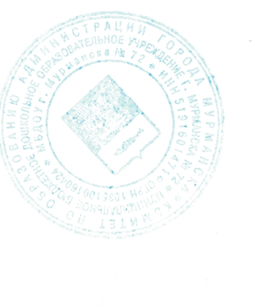 Учебный планобразовательной работы 2020 – 2021г.гНормативное обеспечениеФедеральный закон от 29 декабря 2012 г. № 273-ФЗ «Об образовании в Российской Федерации»;Приказ Министерства образования и науки РФ от 17.10.2013 № 1155«Об утверждении федерального государственного образовательного стандарта дошкольного образования»;Письмо Министерства образования и науки РФ и Департамента государственной политики в сфере общего образования от 10.01.2014 № 08- 10 с приложением «План действий по обеспечению введения Федерального государственного образовательного стандарта дошкольного образования»;Приказ Министерства образования и науки РФ от 30 августа 2013 г. № 1014 "Об утверждении Порядка организации и осуществления образовательной деятельности по основным общеобразовательным программам – образовательным программам дошкольного образования";Приказ Минтруда России от 18.10.2013 № 544 «Об утверждении профессионального стандарта «Педагог (педагогическая деятельность в сфере дошкольного, начального общего, основного общего, среднего общего образования) (воспитатель, учитель)»;Приказ Министерства образования и науки РФ от 8 апреля 2014 г. №293 «Об утверждении Порядка приема на обучение по образовательным программам дошкольного образования» (зарегистрировано в Минюсте РФ  12 мая 2014 г., № 32220, вступил в силу 27 мая 2014 г.);Письмо Министерства образования и науки РФ от 28 февраля 2014 г. № 08-249 «Комментарии к ФГОС дошкольного образования»;Письмо Федеральной службы по надзору в сфере образования и науки Министерства образования и науки РФ от 07.02.2014 № 01-52-22/05-382 «О недопустимости требований от организаций, осуществляющих образовательную деятельность по программам дошкольного образования, немедленного приведения уставных документов и образовательных программ в соответствие с ФГОС ДО»;Постановлением Федеральной службы по надзору в сфере защиты прав потребителей и благополучия человека от 15 мая 2013 г. № 26 (с изм. от 04.04.2014 г.), зарегистрировано в Минюсте России 29 мая 2013 г., рег. № 28564 «Об утверждении СанПиН 2.4.1.3049-13 «Санитарно- эпидемиологических требований к устройству, содержанию и организации режима работы дошкольных образовательных организаций».Пояснительная запискаУчебный план МБДОУ г. Мурманска № 72, реализующего основную образовательную программу дошкольного образования, является нормативным актом, устанавливающим перечень образовательных областей и объём учебного времени отводимого на проведение организованной образовательной деятельности (ООД).В плане предложено распределение количества ООД, дающее возможность детскому саду использовать проектный метод, строить учебный план на принципах дифференциации и вариативности.Содержание Программы обеспечивает развитие личности, мотивации и способностей детей в различных видах деятельности и охватывает следующие структурные единицы, представляющие определенные направления развития и образования детей (далее образовательные области):познавательное развитие;речевое развитие;социально-коммуникативное развитие;художественно-эстетическое развитие;физическое развитие.        В Структуре плана выделяются обязательная часть и часть, формируемая участниками образовательных отношений. Обе части являются взаимодополняющими и необходимыми с точки зрения реализации требований ФГОС ДО.        Обязательная часть (инвариантная) состоит из пяти образовательных областей и включает в себя наименование образовательной деятельности в соответствии с реализуемой основной образовательной программой дошкольного образования, количество минут в течение дня и количество занятий в неделю.         Часть, формируемая участниками образовательных отношений (вариативная) включает в себя образовательную деятельность по реализации парциальных, авторских (разработанных самостоятельно участниками образовательных отношений) программ дошкольного образования, которые обеспечивают приоритетную деятельность образовательного учреждения. Парциальные Программы и авторские программы, разработанные самостоятельно участниками образовательных отношений, раскрывающие часть, формируемую участниками образовательных отношений:Направление «Физическое развитие»Парциальная программа физического развития детей 3 – 7 лет «Малыши – крепыши» Бережнова О.В., Бойко В.В.Программа сохранения и укрепления здоровья воспитанниковНаправление «Художественно-эстетическое развитие»Программа «Тутти» Буренина А.И., Тютюнникова Т.Э; программа «Ладушки» И. Каплунова, И. Новоскольцева;  Программа «Цветные ладошки» И.А. Лыкова.Направление Познавательное развитие»Парциальная  программа «Юный эколог» С.Н. НиколаеваНаправление «Коррекционно-развивающее»Адаптированная образовательная программа дошкольного образования МБДОУ № 72 г. Мурманска «Коррекция речевых нарушений на дошкольном логопункте»Программа  «Лесная школа» М.А. Панфилова.Кружковая работа «Терпсихора» по ритмике и развитию музыкальности у старших дошкольников.Программа  дополнительного образования «Я люблю танцевать» В плане устанавливается соотношение между обязательной частью и частью, формируемой участниками образовательных отношений. Программа может реализовываться в течение всего времени пребывания в ДОУ. Объем обязательной части Программы рекомендуется не менее 60% от её общего объема; части, формируемой участниками образовательных отношений, не более 40%.При составлении учебного плана ДОУ соблюдено минимальное количество ООД на изучение каждой образовательной области, которое определено в обязательной части учебного плана и предельно допустимая нагрузка.Продолжительность	непрерывной	непосредственно	образовательной деятельности не должна превышать:для детей раннего возраста от 1,5 до 3 лет 10 мин. Допускается осуществлять образовательную деятельность в первую и во вторую половину дня.для детей от 3 до 4-х лет - не более 15 минут;для детей от 4-х до 5-ти лет - не более 20 минут;для детей от 5 до 6-ти лет - не более 25 минут;для детей от 6-ти до 7-ми лет - не более 30 минут.Максимально  допустимый  объем образовательной нагрузки в первой половине дня составляет:1 младшая группа (2 г. – 3 г.) – 20 минут (2 занятия);2 младшая группа (3 г. – 4 г.) – 30 минут (2 занятия);средняя группа (4 г. – 5 лет) – 40 минут (2 занятия);старшая группа (5 – 6 лет) – 45 минут (2 занятия);подготовительная к школе группа (6 – 7 лет) - 90 минут (3 занятия).Образовательная деятельность с детьми старшего дошкольного возраста может осуществляться во второй половине дня после дневного сна. Ее продолжительность должна составлять не более 25 - 30 минут в день.Реализация Плана учитывает принцип интеграции образовательных областей в соответствии с возрастными возможностями и особенностями воспитанников, спецификой и возможностями образовательных областей.Реализация физического и художественно-эстетического направлений занимает не менее 50% общего времени занятий:группа раннего возраста – 7 из 10;младшая группа – 7 из 10;средняя группа – 7 из 10;старшая группа – 8 из 13;подготовительная группа – 8 из 14.ФГОС ДО обусловливает необходимость определения результатов освоения образовательной программы в виде целевых ориентиров.\Учебный план МБДОУ г. Мурманска № 72Принято на педагогическом совете Протокол № 1 от 03.09. 2020г.                         Утверждаюзаведующий МБДОУ г. Мурманска № 72                  Тропина М.Н.                                  Приказ №84 «ОД – 1 » от 03.09.2020 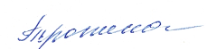 Структура  программы дошкольного образованияВозрастная	группаВозрастная	группаВозрастная	группаВозрастная	группаВозрастная	группаСтруктура  программы дошкольного образованияЯсельная группа2 младшая группаСредняя группаСтаршая группаПодготовит. группаОбязательная часть92%92%92%87%87%Часть, формируемаяучастниками образовательных отношений8%8%8%13%13%Образовательная областьПриоритетный вид детскойдеятельностиВозрастные группыВозрастные группыВозрастные группыВозрастные группыВозрастные группыОбразовательная областьПриоритетный вид детскойдеятельности2 - 3года3 – 4года4 – 5лет5 – 6лет6 – 7летОбязательная частьОбязательная частьПознавательное развитиеПознавательно- исследовательская(ФЭМП)-0,50,511Познавательное развитиеПознавательно- исследовательская(ознакомление	с окружающим миром)0,51111Познавательное развитиеКонструктивная(конструирование)0,50,50,511Речевое развитиеКоммуникативная(развитие речи)10,50,511Речевое развитиеКоммуникативная(подготовка	к обучению грамоте)----1Речевое развитиеВосприятиехудожественной литературы	и фольклора10,50,511Художественно- эстетическоеразвитиеИзобразительная(рисование)11111Художественно- эстетическоеразвитиеИзобразительная лепка, аппликация10,50,50,50,250,50,50,50,5Художественно- эстетическоеразвитиеХудожественный труд-0,2511Художественно- эстетическоеразвитиеМузыкальная (музыка)22222Физическое развитиеДвигательная(физкультура в зале)32222Физическое развитиеДвигательная(физкультура на улице)-1111ИТОГО:ИТОГО:1010101314Часть, формируемая участниками образовательных отношенийЧасть, формируемая участниками образовательных отношенийФакультативное занятие по ритмике и развитию музыкальности у старших дошкольников«Терпсихора»Факультативное занятие по ритмике и развитию музыкальности у старших дошкольников«Терпсихора»---11Итого за неделю:Итого за неделю:1010101415Итого за месяц:Итого за месяц:4040405660Итого за учебный год (32 недели):Итого за учебный год (32 недели):320320320448480